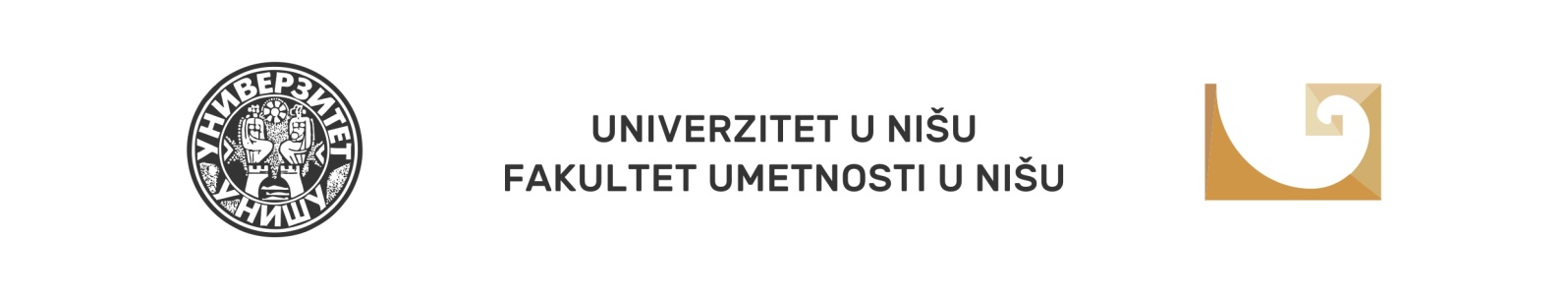 VI Nacionalni naučni skup sa međunarodnim učešćem Balkan Art Forum 2018 (BARTF 2018)Niš, 05. i 06. oktobar 2018. godineFakultet umetnosti Univerziteta u Nišu, u suorganizaciji sa Ogrankom SANU u Nišu, organizuje šesti nacionalni naučni skup sa međunarodnim učešćem Balkan Art Forum 2018, sa temom Umetnost i kultura danas: Obrazovanje za umetnost i izazovi savremenosti. Organizatori pozivaju zainteresovane da prijave saopštenja i aktivno učestvuju u radu naučnog skupa.Za ovogodišnji naučni skup predloženi su sledeći tematski okviri: 1. Istorija obrazovanja za umetnost: umetnička radionica, atelje, škola, akademija; naiva i amaterizam; tradicionalizam i subverzija; akademizam i avangarda; institucionalizacija i profesionalizacija obrazovanja za umetnost – dijahronijski pristup.  2. Savremena iskustva: institucionalizacija i profesionalizacija obrazovanja za umetnost – sinhronijski pristup; uporedna istraživanja obrazovno-umetničkih institucija, nastavnih i studijskih programa na Balkanu, u Evropi, u svetu; institucionalno i vaninstitucionalno obrazovanje za umetnost; alternativno obrazovanje za umetnost; masovni mediji i obrazovanje za umetnost; mrežni mediji, društvene mreže i obrazovanje za umetnost; savremene umetničke prakse i obrazovanje za umetnost; metodičko-didaktička iskustva; tradicionalne, savremene i nove teorije i metodologije istraživanja umetnosti; teorija i praksa savremenih umetnosti.  3. Projekcije i anticipacije: globalizacija i regionalizacija obrazovanja za umetnost; migracije, akulturacija i obrazovanje za umetnost; nove i napredne (informatičke) tehnologije i obrazovanje za umetnost; komercijalizacija i merkantilizacija kulture  i umetnosti i obrazovanje za umetnost;nove umetničke forme i obrazovanje za umetnost; obrazovanje budućih stvaralaca, budućih teoretičara, budućih kritičara, budućih organizatora umetničkih aktivnosti, menadžera i kreatora kulturalnih politika, obrazovanje buduće publike; doživotno obrazovanje za umetnost.   OBLICI UČEŠĆA U RADU SKUPA:Usmene prezentacijeVideo prezentacije Poster sesijeVREME IZLAGANJA SAOPŠTENJA: 15 minutaRADNI JEZICI SKUPA: srpski jezik, engleski jezik, slovenski jezici.ROK ZA DOSTAVLJANJE TEME SAOPŠTENJA SA APSTRAKTOM(na jeziku saopštenja i na engleskom jeziku, do 150 reči i do 5 ključnih reči):01.06.2018, na elektronsku adresu bartf@artf.ni.ac.rsU Prijavnom formularu obavezno navesti oblast i tematski okvir za koji se prijavljujete. Obrazac za apstrakt i instrukcije za plaćanje možete preuzeti na sajtu Fakulteta umetnosti. ROK ZA DOSTAVLJANJE OBAVEŠTENJA O PRIHVATANJU APSTRAKTA: 20.06.2018.IZNOS KOTIZACIJE: 5.000,00 dinara ili 40 evra za učesnike iz inostranstva, po srednjem kursu Narodne banke Srbije na dan uplate. Troškovi provizije banaka prilikom deviznog plaćanja kotizacije padaju na teret uplatioca. Uplatom kotizacije učesnici skupa obezbeđuju: knjigu apstrakata, uverenje o učešću na skupu i zbornik recenziranih radova sa naučnog skupa.ROK ZA UPLATU KOTIZACIJE: 24.09.2018.ROK ZA DOSTAVLJANJE KONAČNE VERZIJE RADA: 01.03.2019.Za sve potrebne informacije možete se obratiti organizatorima skupa na mejl adresu: bartf@artf.ni.ac.rsDekan Fakulteta umetnosti u NišuProf. dr Suzana KostićVI Nacionalni naučni skup sa međunarodnim učešćem Balkan Art Forum 2018 (BARTF 2018) NišUMETNOST I KULTURA DANAS: OBRAZOVANJE ZA UMETNOST I IZAZOVI SAVREMENOSTIPRIJAVNI FORMULARIme, srednje slovo i prezimeNaučno zvanjeNaziv i adresa institucije u kojoj ste zaposleniE-mail adresaBroj mobilnog telefonaTEMA SAOPŠTENJAOBLASTTEMATSKI OKVIRBiografija(do 150 reči)